Общие сведения об образовательной организации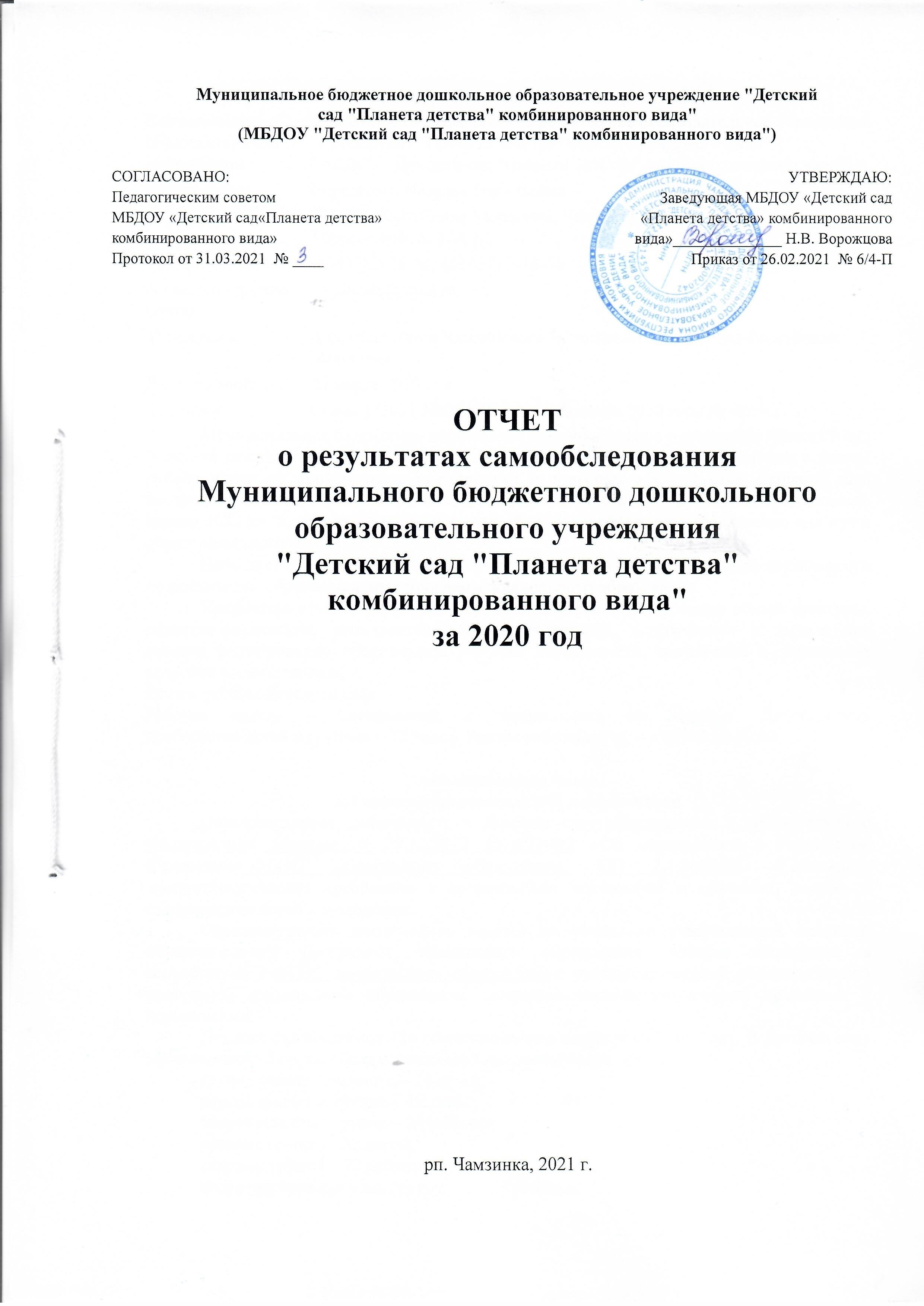 Муниципальное бюджетное дошкольное образовательное учреждение "Детский сад "Планета детства" комбинированного вида" (далее – Детский сад) расположено в жилом районе вдали от производящих предприятий и торговых мест. Здание Детского сада построено по типовому проекту. Проектная наполняемость на 110 мест. Общая площадь здания 1032 кв. м, из них площадь помещений, используемых непосредственно для нужд образовательного процесса, 1032 кв. м.Цель деятельности Детского сада – осуществление образовательной деятельности по реализации образовательных программ дошкольного образования. Предметом деятельности Детского сада является формирование общей культуры, развитие физических, интеллектуальных, нравственных, эстетических и личностных качеств, формирование предпосылок учебной деятельности, сохранение и укрепление здоровья воспитанников.Режим работы Детского садаРабочая неделя – пятидневная, с понедельника по пятницу. Длительность пребывания детей в группах – 12 часов. Режим работы групп – с 07:00 до 19:00.Аналитическая частьI. Оценка образовательной деятельностиОбразовательная деятельность в Детском саду организована в соответствии с Федеральным законом от 29.12.2012 № 273-ФЗ «Об образовании в Российской Федерации», ФГОС дошкольного образования, СП 2.4.3648-20 «Санитарно-эпидемиологические требования к организациям воспитания и обучения, отдыха и оздоровления детей и молодежи». Образовательная деятельность ведется на основании утвержденной основной образовательной программы дошкольного образования, которая составлена в соответствии с ФГОС дошкольного образования с учетом примерной образовательной программы дошкольного образования, санитарно-эпидемиологическими правилами и нормативами. Детский сад посещают 126 воспитанников в возрасте от 2 до 7 лет. В Детском саду сформировано 6 групп общеразвивающей направленности. Из них:группа раннего возраста – 14 детей;первая младшая группа – 19 детей;вторая младшая группа – 24 ребенка;средняя группа – 25 детей;старшая группа – 22 ребенка;подготовительная к школе группа – 22 ребенка.В 2020 году в Детском саду для освоения основной образовательной программы дошкольного образования в условиях самоизоляции было предусмотрено проведение занятий в двух форматах – онлайн и предоставление записи занятий на имеющихся ресурсах (облачные сервисы Яндекс, Mail, Google, YouTube). Право выбора предоставлялось родителям (законным представителям) исходя из имеющихся условий для участия их детей в занятиях на основании заявления. Для качественной организации родителями привычного режима для детей специалистами детского сада систематически проводились консультации, оказывалась методическая помощь и по возможности техническая. Данные мониторинга посещения онлайн-занятий и количества просмотров занятий в записи по всем образовательным областям свидетельствует о достаточной вовлеченности и понимании родителями ответственности за качество образования своих детей.Воспитательная работаЧтобы выбрать стратегию воспитательной работы, в 2020 году проводился анализ состава семей воспитанников.Характеристика семей по составуХарактеристика семей по количеству детейВоспитательная работа строится с учетом индивидуальных особенностей детей, с использованием разнообразных форм и методов, в тесной взаимосвязи воспитателей, специалистов и родителей. Детям из неполных семей уделяется большее внимание в первые месяцы после зачисления в Детский сад.Дополнительное образованиеВ 2020 году в Детском саду работали кружки по направлениям:1) художественно-эстетическое: «Приходи, сказка»;2) социально-личностное:  психологический кружок «Познай себя»;3) физкультурно- оздороительтное: «Танцевальная ритмика»;4) познавательно – речевое: кружок мордовского языка «Лисьмаприне», «Кукольный театр».В дополнительном образовании задействовано 75 процентов воспитанников Детского сада.II. Оценка системы управления организацииУправление Детским садом осуществляется в соответствии с действующим законодательством и уставом Детского сада.Управление Детским садом строится на принципах единоначалия и коллегиальности. Коллегиальными органами управления являются: совет педагогов, совет трудового коллектива. Единоличным исполнительным органом является руководитель – заведующая.Органы управления, действующие в Детском садуСтруктура и система управления соответствуют специфике деятельности Детского сада. В 2020 году в систему управления Детским садом внедрили элементы электронного документооборота. Это упростило работу организации во время дистанционного функционирования. Дополнительно расширили обязанности заместителя заведующего и старшего воспитателя по контролю за качеством образования и добавили контроль организации дистанционного обучения.По итогам 2020 года система управления Детского сада оценивается как эффективная, позволяющая учесть мнение работников и всех участников образовательных отношений. В следующем году изменение системы управления не планируется.III. Оценка содержания и качества подготовки обучающихсяУровень развития детей анализируется по итогам педагогической диагностики. Формы проведения диагностики:диагностические занятия (по каждому разделу программы);диагностические срезы;наблюдения, итоговые занятия.Разработаны диагностические карты освоения основной образовательной программы дошкольного образования Детского сада (ООП Детского сада) в каждой возрастной группе. Карты включают анализ уровня развития воспитанников в рамках целевых ориентиров дошкольного образования и качества освоения образовательных областей. Так, результаты качества освоения ООП Детского сада на конец 2020 года выглядят следующим образом:В мае 2020 года педагоги детского сада проводили обследование воспитанников подготовительной группы на предмет оценки сформированности предпосылок к учебной деятельности в количестве 26 человек. Задания позволили оценить уровень сформированности предпосылок к учебной деятельности: возможность работать в соответствии с фронтальной инструкцией (удержание алгоритма деятельности), умение самостоятельно действовать по образцу и осуществлять контроль, обладать определенным уровнем работоспособности, а также вовремя остановиться в выполнении того или иного задания и переключиться на выполнение следующего, возможностей распределения и переключения внимания, работоспособности, темпа, целенаправленности деятельности и самоконтроля.Результаты педагогического анализа показывают преобладание детей с высоким и средним уровнями развития при прогрессирующей динамике на конец учебного года, что говорит о результативности образовательной деятельности в Детском саду.В 2020 году в период самоизоляции, введенной в качестве ограничительного мероприятия, занятия с детьми воспитатели вели дистанционно через Skype, Zoom, WhatsApp, социальные сети. Подключали к работе родителей. Чтобы они могли участвовать в обучении и воспитании, организовывали для них консультации, помогали с литературой, совместно решали технические проблемы.Опрос музыкального руководителя, учителя-логопеда  показал, что наряду с техническими сложностями проведения занятий в дистанционном режиме, были трудности в организации занятий со стороны родителей. Вывод: подобные занятия лучше проводить преимущественно при очном взаимодействии педагога и воспитанника.IV. Оценка организации учебного процесса (воспитательно-образовательного процесса)В основе образовательного процесса в Детском саду лежит взаимодействие педагогических работников, администрации и родителей. Основными участниками образовательного процесса являются дети, родители, педагоги.Основные форма организации образовательного процесса:совместная деятельность педагогического работника и воспитанников в рамках организованной образовательной деятельности по освоению основной общеобразовательной программы;самостоятельная деятельность воспитанников под наблюдением педагогического работника.Занятия в рамках образовательной деятельности ведутся по подгруппам. Продолжительность занятий соответствует СанПиН 1.2.3685-21 и составляет:в группах с детьми от 1,5 до 3 лет – до 10 мин;в группах с детьми от 3 до 4 лет – до 15 мин;в группах с детьми от 4 до 5 лет – до 20 мин;в группах с детьми от 5 до 6 лет – до 25 мин;в группах с детьми от 6 до 7 лет – до 30 мин.Между занятиями в рамках образовательной деятельности предусмотрены перерывы продолжительностью не менее 10 минут.Основным видом деятельности детей в детском саду является игра. Образовательная деятельность с детьми строится с учётом индивидуальных особенностей детей и их способностей. Выявление и развитие способностей воспитанников осуществляется в любых формах образовательного процесса.Чтобы не допустить распространения коронавирусной инфекции, администрация Детского сада ввела в 2020 году дополнительные ограничительные и профилактические меры в соответствии с СП 3.1/2.4.3598-20:ежедневный усиленный фильтр воспитанников и работников – термометрию с помощью бесконтактных термометров и опрос на наличие признаков инфекционных заболеваний. Лица с признаками инфекционных заболеваний изолируются, а детский сад уведомляет территориальный орган Роспотребнадзора;еженедельную генеральную уборку с применением дезинфицирующих средств, разведенных в концентрациях по вирусному режиму;ежедневную влажную уборку с обработкой всех контактных поверхностей, игрушек и оборудования дезинфицирующими средствами;дезинфекцию посуды, столовых приборов после каждого использования;бактерицидные установки в групповых комнатах;частое проветривание групповых комнат в отсутствие воспитанников;проведение всех занятий в помещениях групповой ячейки или на открытом воздухе отдельно от других групп;требование о заключении врача об отсутствии медицинских противопоказаний для пребывания в детском саду ребенка, который переболел или контактировал с больным COVID-19.V. Оценка качества кадрового обеспеченияДетский сад укомплектован педагогами на 100 процентов согласно штатному расписанию. Всего работают 38 человек. Педагогический коллектив Детского сада насчитывает 14 специалистов. Соотношение воспитанников, приходящихся на 1 взрослого:воспитанник/педагоги – 9/1;воспитанники/все сотрудники – 3,3/1.За 2020 год педагогические работники прошли аттестацию и получили:высшую квалификационную категорию – 0 воспитателя;первую квалификационную категорию – 2 воспитателя.Курсы повышения квалификации в 2020 году прошли 6 работников Детского сада, из них 6 педагогов. По итогам 2020 года Детский сад перешел на применение профессиональных стандартов. Из 14 педагогических работников Детского сада все соответствуют квалификационным требованиям профстандарта «Педагог». Их должностные инструкции соответствуют трудовым функциям, установленным профстандартом «Педагог».Диаграмма с характеристиками кадрового состава Детского садаСтаж педагогических работниковОбразование работниковВ 2020 году педагоги Детского сада приняли участие:В шестом Всероссийском съезде работников дошкольного образования;Работе всероссийских и региональных вебинаров по вопросам развития и воспитания дошкольников в условиях реализации ФГОС.Педагоги постоянно повышают свой профессиональный уровень, эффективно участвуют в работе методических объединений, профессиональных конкурсах, знакомятся с опытом работы своих коллеги других дошкольных учреждений, а также занимаются самообразованием. Все это в комплексе дает хороший результат в организации педагогической деятельности и улучшении качества образования и воспитания дошкольников.В 2020 году в связи с ограничительными мерами по предотвращению распространения коронавирусной инфекции педагоги использовали в работе дистанционные образовательные технологии.Анализ данных, полученных на основе наблюдения и опроса воспитателей по применению ими информационных и дистанционных технологий в образовательной деятельности, в том числе и дополнительном образовании, показал, что педагоги испытывали существенные трудности, связанные с отсутствием необходимых компетенций для подготовки к дистанционным занятиям и их проведению в Skype, Zoom и WhatsApp. 98% педагогов отметили, что в их педагогической деятельности ранее не практиковалась такая форма обучения и у них не было опыта для ее реализации. Выявились компетентностные дефициты в области подготовки заданий для дистанционного обучения, установление контакта с детьми во время проведения занятий в режиме реального времени. Кроме того, существенно осложняла ситуацию низкая мотивация родителей к занятиям с детьми-дошкольниками.VI. Оценка учебно-методического и библиотечно-информационного обеспеченияВ Детском саду библиотека является составной частью методической службы.Библиотечный фонд располагается в методическом кабинете, кабинетах специалистов, группах детского сада. Библиотечный фонд представлен методической литературой по всем образовательным областям основной общеобразовательной программы, детской художественной литературой, периодическими изданиями, а также другими информационными ресурсами на различных электронных носителях. В каждой возрастной группе имеется банк необходимых учебно-методических пособий, рекомендованных для планирования воспитательно-образовательной работы в соответствии с обязательной частью ООП.В 2020 году Детский сад пополнил учебно-методический комплект к примерной общеобразовательной программе дошкольного образования «Детство» в соответствии с ФГОС. Приобрели наглядно-дидактические пособия:•	серии «Играем в сказку», «Грамматика в картинках».•	картины для рассматривания, плакаты;рабочие тетради для обучающихся.Оборудование и оснащение методического кабинета достаточно для реализации образовательных программ. В методическом кабинете созданы условия для возможности организации совместной деятельности педагогов. Информационное обеспечение Детского сада включает:•	информационно-телекоммуникационное оборудование •	программное обеспечение – позволяет работать с текстовыми редакторами, интернет-ресурсами, фото-, видеоматериалами, графическими редакторами.В Детском саду учебно-методическое и информационное обеспечение достаточное для организации образовательной деятельности и эффективной реализации образовательных программ.VII. Оценка материально-технической базыВ Детском саду сформирована материально-техническая база для реализации образовательных программ, жизнеобеспечения и развития детей. В Детском саду оборудованы помещения:•	групповые помещения – 6;•	кабинет заведующего – 1;•	методический кабинет – 1;•	музыкальный зал – 1;•	пищеблок – 1;•	прачечная – 1;•	медицинский кабинет – 1;При создании предметно-развивающей среды воспитатели учитывают возрастные, индивидуальные особенности детей своей группы. Оборудованы групповые комнаты, включающие игровую, познавательную, обеденную зоны.В 2020 году Детский сад провел текущий ремонт6 групп, коридора, медкабинета, музыкального зала. Построили новые малые архитектурные формы и текущий ремонт игрового оборудования на участке. Провели переоформление уголков по ПДД,Материально-техническое состояние Детского сада и территории соответствует действующим санитарным требованиям к устройству, содержанию и организации режима работы в дошкольных организациях, правилам пожарной безопасности, требованиям охраны труда.VIII. Оценка функционирования внутренней системы оценки качества образованияВ Детском саду утверждено положение о внутренней системе оценки качества образования. Мониторинг качества образовательной деятельности в 2020 году показал хорошую работу педагогического коллектива по всем показателям даже с учетом некоторых организационных сбоев, вызванных применением дистанционных технологий.Состояние здоровья и физического развития воспитанников удовлетворительные. 89 процентов детей успешно освоили образовательную программу дошкольного образования в своей возрастной группе. Воспитанники подготовительных групп показали высокие показатели готовности к школьному обучению. В течение года воспитанники Детского сада успешно участвовали в конкурсах и мероприятиях различного уровня, занимая победные и призовые местаВ период с 12.10.2020 по 19.10.2020 проводилось анкетирование 93 родителей, получены следующие результаты:•	доля получателей услуг, положительно оценивающих доброжелательность и вежливость работников организации, – 98 процентов;•	доля получателей услуг, удовлетворенных компетентностью работников организации, – 95 процентов;•	доля получателей услуг, удовлетворенных материально-техническим обеспечением организации, – 85 процентов;•	доля получателей услуг, удовлетворенных качеством предоставляемых образовательных услуг, –98 процентов;•	доля получателей услуг, которые готовы рекомендовать организацию родственникам и знакомым, –98 процентов.Анкетирование родителей показало высокую степень удовлетворенности качеством предоставляемых услуг.Результаты анализа опроса родителей (законных представителей) об оценке применения Детским садом дистанционных технологий свидетельствуют о достаточном уровне удовлетворенности качеством образовательной деятельности.Приложение № 1 Показатели
деятельности дошкольной образовательной организации  МБДОУ "Детский сад "Планета детства" комбинированного вида", подлежащей самообследованию
(утв. приказом Министерства образования и науки РФ от 10 декабря . № 1324)Анализ показателей указывает на то, что Детский сад имеет достаточную инфраструктуру, которая соответствует требованиям СП 2.4.3648-20 «Санитарно-эпидемиологические требования к организациям воспитания и обучения, отдыха и оздоровления детей и молодежи» и позволяет реализовывать образовательные программы в полном объеме в соответствии с ФГОС ДО.Детский сад укомплектован достаточным количеством педагогических и иных работников, которые имеют высокую квалификацию и регулярно проходят повышение квалификации, что обеспечивает результативность образовательной деятельности.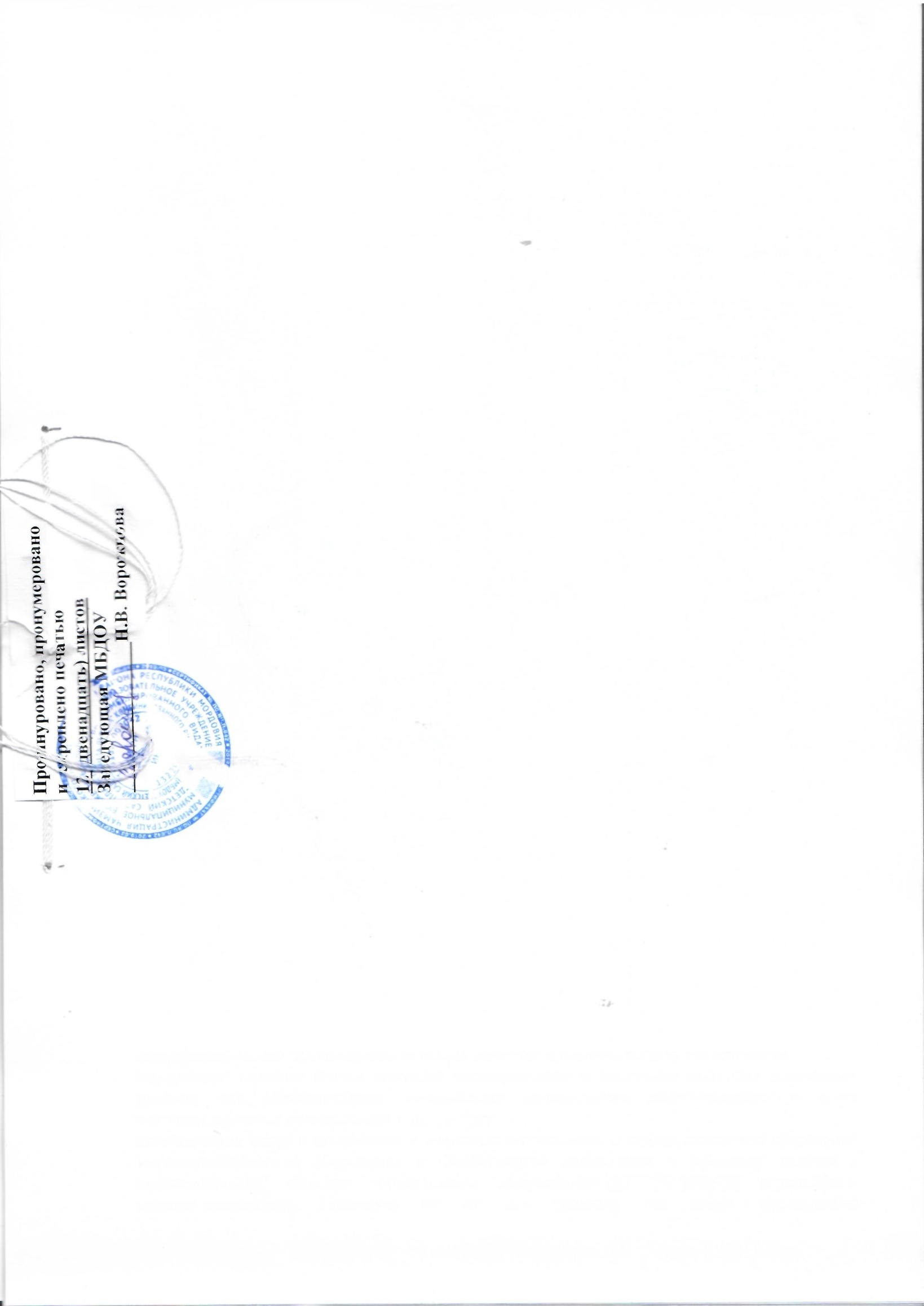 Наименование образовательной
организацииМуниципальное бюджетное дошкольное образовательное учреждение "Детский сад "Планета детства" комбинированного вида"(МБДОУ "Детский сад "Планета детства" комбинированного вида")РуководительВорожцова Наталья ВасильевнаАдрес организации431700, Республика Мордовия, Чамзинский район, рп. Чамзинка, ул. Терешковой, д. 17АТелефон, факс(83437) 2-18-56; (83437) 2-18-56Адрес электронной почтыds-planeta@mail.ruУчредительАдминистрация Чамзинского муниципального района Республики МордовияДата создания25 марта 2019 годЛицензияСерия 13ЛО1 № 0000830 от 16 декабря 2020 года № 4268 Состав семьиКоличество семейПроцент от общего количества семей воспитанниковПолная11793 %Неполная с матерью76 %Неполная с отцом00 %Оформлено опекунство11 %Количество детей в семьеКоличество семейПроцент от общего количества семей воспитанниковОдин ребенок4637%Два ребенка6149%Три ребенка и более1814%ЗаведующийКонтролирует работу и обеспечивает эффективное взаимодействие структурных подразделений организации,
утверждает штатное расписание, отчетные документы организации, осуществляет общее руководство Детским садомСовет трудового коллективаРассматривает вопросы:развития образовательной организации;финансово-хозяйственной деятельности;материально-технического обеспечения Совет педагоговОсуществляет текущее руководство образовательной
деятельностью Детского сада, в том числе рассматривает
вопросы:развития образовательных услуг;регламентации образовательных отношений;разработки образовательных программ;выбора учебников, учебных пособий, средств обучения и воспитания;материально-технического обеспечения образовательного процесса;аттестации, повышении квалификации  педагогических работников;координации деятельности методических объединенийОбщее собрание работниковРеализует право работников участвовать в управлении
образовательной организацией, в том числе:участвовать в разработке и принятии коллективного договора, Правил трудового распорядка, изменений и дополнений к ним;принимать локальные акты, которые регламентируют деятельность образовательной организации и связаны с правами и обязанностями работников;разрешать конфликтные ситуации между работниками и администрацией образовательной организации;вносить предложения по корректировке плана мероприятий организации, совершенствованию ее работы и развитию материальной базыУровень развития воспитанников в рамках целевых ориентировВыше нормыВыше нормыНормаНормаНиже нормыНиже нормыИтогоИтогоУровень развития воспитанников в рамках целевых ориентировКол-во%Кол-во%Кол-во%Кол-во% воспитанников в пределе 
нормыУровень развития воспитанников в рамках целевых ориентиров4233,6756086,412593,6Качество освоения образовательных областей50406955,264,812595,2N п/пПоказателиЕдиница измерения1.Образовательная деятельность1.1Общая численность воспитанников, осваивающих образовательную программу дошкольного образования, в том числе:124 человека1.1.1В режиме полного дня (8-12 часов)124 человека1.1.2В режиме кратковременного пребывания (3-5 часов)0 человек1.1.3В семейной дошкольной группе0 человек1.1.4В форме семейного образования с психолого-педагогическим сопровождением на базе дошкольной образовательной организации0 человек1.2Общая численность воспитанников в возрасте до 3 лет33 человека/27%1.3Общая численность воспитанников в возрасте от 3 до 8 лет91 человека/73%1.4Численность/удельный вес численности воспитанников в общей численности воспитанников, получающих услуги присмотра и ухода:124 человека/100%1.4.1В режиме полного дня (8-12 часов)124 человека/100%1.4.2В режиме продленного дня (12-14 часов)0 человек/ 0%1.4.3В режиме круглосуточного пребывания0 человек/ 0%1.5Численность/удельный вес численности воспитанников с ограниченными возможностями здоровья в общей численности воспитанников, получающих услуги:2 человека/1%1.5.1По коррекции недостатков в физическом и (или) психическом развитии0человек/ 0%1.5.2По освоению образовательной программы дошкольного образования2 человек/ 1%1.5.3По присмотру и уходу0человек/ 0%1.6Средний показатель пропущенных дней при посещении дошкольной образовательной организации по болезни на одного воспитанника7,8 день1.7Общая численность педагогических работников, в том числе:14 человек1.7.1Численность/удельный вес численности педагогических работников, имеющих высшее образование13 человек/ 93%1.7.2Численность/удельный вес численности педагогических работников, имеющих высшее образование педагогической направленности (профиля)13 человек /93%1.7.3Численность/удельный вес численности педагогических работников, имеющих среднее профессиональное образование1 человек/ 7%1.7.4Численность/удельный вес численности педагогических работников, имеющих среднее профессиональное образование педагогической направленности (профиля)1 человек/7%1.8Численность/удельный вес численности педагогических работников, которым по результатам аттестации присвоена квалификационная категория, в общей численности педагогических работников, в том числе:9 человек/65%1.8.1Высшая0 человека/ 0 %1.8.2Первая9 человек/65%1.9Численность/удельный вес численности педагогических работников в общей численности педагогических работников, педагогический стаж работы которых составляет:15 человек/100%1.9.1До 5 лет4 человек/ 29%1.9.2Свыше 30 лет7 человек/50%1.10Численность/удельный вес численности педагогических работников в общей численности педагогических работников в возрасте до 30 лет  0 человек/ 0%1.11Численность/удельный вес численности педагогических работников в общей численности педагогических работников в возрасте от 55 лет4 человек/27%1.12Численность/удельный вес численности педагогических и административно-хозяйственных работников, прошедших за последние 5 лет повышение квалификации/профессиональную переподготовку по профилю педагогической деятельности или иной осуществляемой в образовательной организации деятельности, в общей численности педагогических и административно-хозяйственных работников  17 человек/ 100%1.13Численность/удельный вес численности педагогических и административно-хозяйственных работников, прошедших повышение квалификации по применению в образовательном процессе федеральных государственных образовательных стандартов в общей численности педагогических и административно-хозяйственных работников17 человека/ 100%1.14Соотношение "педагогический работник/воспитанник" в дошкольной образовательной организации1человек/ 11,29человек1.15Наличие в образовательной организации следующих педагогических работников:1.15.1Музыкального руководителяда1.15.2Инструктора по физической культуренет1.15.3Учителя – логопедада1.15.4 Логопеданет1.15.5Учителя – дефектологанет1.15.6Педагога – психологанет2.Инфраструктура2.1Общая площадь помещений, в которых осуществляется образовательная деятельность, в расчете на одного воспитанника2.6 кв.м.2.2Площадь помещений для организации дополнительных видов деятельности воспитанников76,8 кв.м.2.3Наличие физкультурного залада2.4Наличие музыкального залада2.5Наличие прогулочных площадок, обеспечивающих физическую активность и разнообразную игровую деятельность воспитанников на прогулкеда